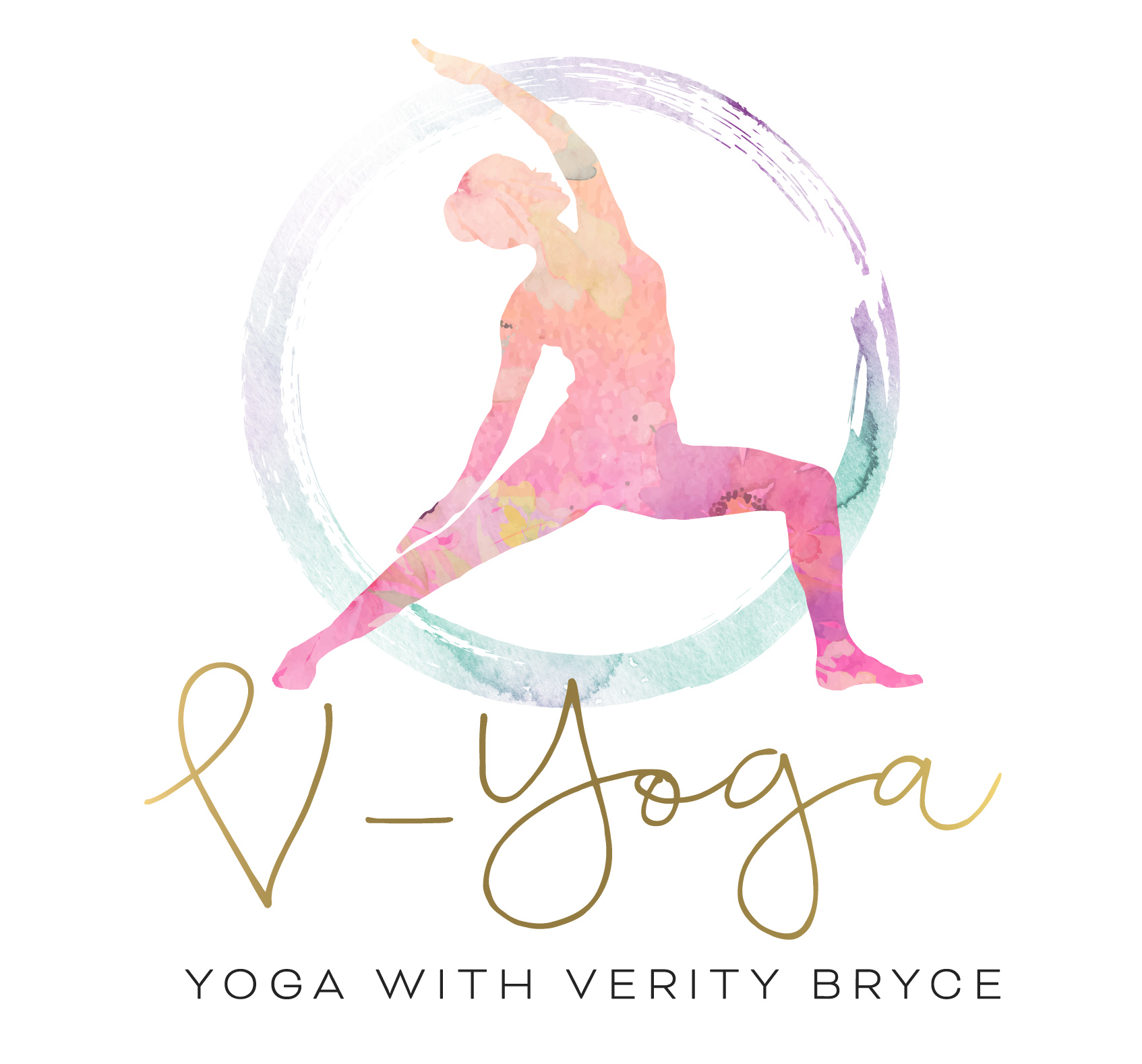 Facebook Live ClassesWednesdayBeginners Class6pm - 7pm ThursdayHatha Yoga6pm – 7pmSaturdayVinyasa 10am – 11am